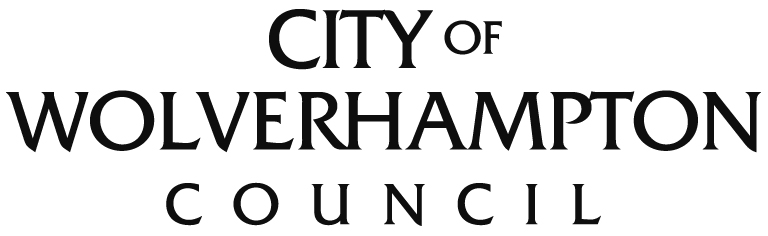 Reference Number:      City of  Council Teaching Application FormYou are strongly advised to read the guidance notes attached carefully prior to completing this form.Please complete this section from the information contained in the job advertisement.Section 1 - Guaranteed interview for people with disabilitiesPeople with disabilities who meet the criteria will be guaranteed an interview - see Completing your Application Form for details.Section 2 - Personal Details Section 3 - Education/Qualifications Level 3 and above (to be verified at interview) Section 4 - Present Post  Section 5 - Previous Teaching Post   (Please list in chronological order – most recent first) Section 6 - Additional Experience Please provide the details of any other employment/experience that you believe will be  relevant to the position that you are applying for. Section 7 - Continuous Professional Development  Section 8 - Further information  Section 9 - Job Share  Section 10 - Other Information  Section 11 - Eligibility for EmploymentSection 12 - Disclosure of Criminal and Child Protection MattersThe Governors are legally required under the Safeguarding of Vulnerable Groups Act 2006 to operate a checking procedure for all employees who have substantial access to children and young people.  Section 13 - Disclosure and Barring ServiceIn the event of a successful application a Disclosure will be sought from the Disclosure and Barring Service (DBS) in relation to criminal and child protection matters.  The amendments to the Exceptions Order 1975 (2013) provide that certain spent convictions and cautions are ‘protected’ and are not subject to disclosure to employers, and cannot be taken into account.  Guidance and criteria on the filtering of these cautions and convictions can be found on the Disclosure and Barring Service website.  A conviction will not necessarily be a bar to obtaining employment.In accordance with the Childcare Act 2006 and the Childcare (Disqualification) Regulation 2009  the Governors are required to obtain an additional staff disqualification declaration for employees within settings providing care for early years childcare (this covers the age range from birth until 1 September following a child’s fifth birthday i.e. up to and including reception age) or later years childcare (this covers children above reception age but who have not attained the age of 8) in nursery, primary or secondary school settings, or if when directly concerned with the management of such childcare.  This declaration is to confirm that you are not disqualified ‘by association’ to anyone currently residing within your household who is disqualified under the Childcare (Disqualification) Regulations 2009. Section 14 - ReferencesSection 15 - Data Protection Act 1998City of Wolverhampton Council will use the information in the near future for the purpose of completing a questionnaire with a view to improving the recruitment process.  Please mark the following box if you do not agree to your data being used for this purpose:  The council’s Data Protection Adviser can be contacted on 01902 554498 or via e-mail at dataprotection@wolverhampton.gov.uk  Further information relating to the Data Protection Act can be found on the Data Protection Commissioner’s website at www.informationcommisioner.gov.ukSection 16 - DeclarationIf it is found that any of the information that you have given on this application form is false or if you have knowingly omitted or concealed any relevant fact about your eligibility for employment then your name will be withdrawn from the list of candidates.  If such a discovery is made after you have been appointed then you will be liable to be dismissed.:      Reference Point:      Job Reference:      School:Closing Date:An individual is defined as disabled under the Equality Act 2010  ‘if you have a physical or mental impairment that has a ‘substantial’ and ‘long-term’ negative effect on your ability to do normal daily activities’.Do you consider yourself to be a disabled person? Yes		No	If yes, do you require any support or adjustments to enable you to take part in the selection process for this position?	Yes		No	Title:      First Name(s):      Surname:      Preferred Name:      Address:      Postcode:      National Insurance Number:Contact Details: Home:	     Work:	     :	     E-mail:	     	                                                                                    Contact Details: Home:	     Work:	     :	     E-mail:	     	                                                                                    Have you successfully completed a period of induction as a qualified Teacher in this country where the DfE required this?Yes		No	If yes, please provide the date of completion:      Are you subject to any conditions or prohibitions placed on you by the DfE?              Yes		No	Are you currently an employee of a local authority maintained, academy or free school?			Yes		No	If yes, please provide the name of the school and your payroll number:School:	     	Payroll No:	     Do you hold Qualified Teacher Status?		Yes		No	If yes, please provide the following details:Date of recognition:      	Certificate Number:      Education InstitutionFromM/YToM/YQualificationLevel or GradeDate AcquiredIndicate as appropriate:NPQH	Yes		No		Ongoing		Date Acquired      LPSH 	Yes		No		Ongoing		Date Acquired      Name and Address of School:Type of School:Local Education Authority:Post Held:Dates From (M/Y):      To (M/Y):      :      Number on the School Roll:      Salary and Allowances Details:Total Salary P.A:      	:      Special Needs:      	Reference Point:      Recruitment/Retention:      	TLR:      Notice required and/or date available if appointed:      Salary and Allowances Details:Total Salary P.A:      	:      Special Needs:      	Reference Point:      Recruitment/Retention:      	TLR:      Notice required and/or date available if appointed:      Please provide a brief overview of your current role and responsibilities:Please provide a brief overview of your current role and responsibilities:Name and Address of School:Type of School:      Local Education Authority:Post Held:      Dates From (M/Y):      To (M/Y):      :      Number on the School Roll:      Salary and Allowances Details: Total Salary P.A:       	:       Special Needs:       	Reference Point:       Recruitment/Retention:       	TLR:       Salary and Allowances Details: Total Salary P.A:       	:       Special Needs:       	Reference Point:       Recruitment/Retention:       	TLR:       Reason for Leaving:      Reason for Leaving:      Please provide a brief overview of your role and responsibilities:Please provide a brief overview of your role and responsibilities:Name and Address of School:Type of School:      Local Education Authority:Post Held:      Dates From (M/Y):      To (M/Y):      :      Number on the School Roll:      Salary and Allowances Details: Total Salary P.A:      	:      Special Needs:      	Reference Point:      Recruitment/Retention:      	TLR:      Salary and Allowances Details: Total Salary P.A:      	:      Special Needs:      	Reference Point:      Recruitment/Retention:      	TLR:      Reason for Leaving:      Reason for Leaving:      Please provide a brief overview of your role and responsibilities:Please provide a brief overview of your role and responsibilities:Name and Address of School:Type of School:      Local Education Authority:Post Held:      Dates From (M/Y):      To (M/Y):      :      Number on the School Roll:      Salary and Allowances Details: Total Salary P.A:      	:      Special Needs:      	Reference Point:      Recruitment/Retention:      	TLR:      Salary and Allowances Details: Total Salary P.A:      	:      Special Needs:      	Reference Point:      Recruitment/Retention:      	TLR:      Reason for Leaving:      Reason for Leaving:      Please provide a brief overview of your role and responsibilities:Please provide a brief overview of your role and responsibilities:Name and AddressPost TitleFromM/YToM/YBrief summary of role and responsibilitiesPlease provide the details of the courses attended during the last 3 years that are relevant to this post:Please provide any additional evidence that you consider relevant to your suitability for the post and how you meet the essential and (where relevant) desirable criteria of the person specification if this has not been covered in previous sections. (Maximum 1000 words).Are you applying as a job sharer?Yes		No	Are you related to any elected member or employee of the council?Yes		No	Are you related to any member of the Governing Body or Senior Employees in the school to which you are applying?Yes		No	If yes please state who:      Please note: Canvassing of members or officers, School Governors or Senior employees of City of  directly or indirectly in connection with this post will disqualify your application.Are you barred from obtaining relevant employment* under the Teachers’ Regulations by being in receipt of ill health benefits from the Teachers’ Pension Scheme on or after 1 April 1997?Yes		No	If your response is ‘Yes’, you are advised that the Authority is unable to consider your application further.*Relevant employment covers all unsupervised contact with young persons up to the 
age of 18.Do you require a work permit to work in the UK?Yes		No	In accordance with the Immigration, Asylum and Nationality Act 2006, all employers have a responsibility to prevent illegal working in the UK. Under sections 15 - 25 of the Act employers are required to make document checks on every person they intend to employ. If shortlisted you will be required to provide documentary evidence that you are legally entitled to live in the United Kingdom. You must therefore provide, at the interview, original copies of the official documents listed by the UK Border Agency.Do you have any convictions, cautions, reprimands or final warnings that are not "protected" as defined by the Rehabilitation of Offenders Act 1974 (Exceptions) Order 1975 (as amended in 2013) by SI 2013 1198’. (If you have no convictions, cautions, reprimands or final warnings, simply enter ‘nil’. If you do have any convictions, cautions, reprimands or final warnings, the details must be listed below together with any pending criminal convictions. Please also list any pending actions of court hearings against you).Present/Most Recent EmployerPrevious EmployerName:      Job Title:      Address:      Postcode:      Telephone Number:      E-mail:      Status/Relationship to you:Please tick this box if you prefer us NOT to contact this referee prior to interview: Name:      Job Title:      Address:      Postcode:      Telephone Number:      E-mail:      Status/Relationship to you:Please tick this box if you prefer us NOT to contact this referee prior to interview: We reserve the right to take up references with any previous employer.Notes:Referees will be contacted before interviews unless otherwise requested.If any of your referees knew you by any other name, please provide the name details:We reserve the right to take up references with any previous employer.Notes:Referees will be contacted before interviews unless otherwise requested.If any of your referees knew you by any other name, please provide the name details:Complete this section only if completing the form by hand.(If completing the form electronically you will be asked to sign the form if selected for interview).I hereby certify that all the information given by me on this form is correct to the best of my knowledge, that all questions relating to me have been accurately and fully answered and that I possess all the qualifications which I claim to hold.Signature ................................................................     Date ..............................................................Completing your Application FormComplete the application form (use black ink if completing the form by hand). Alternative formats, such as CVs or taped applications, are acceptable if you have a disability which prevents you from completing the standard application form.The recruitment monitoring form must be completed in full.Add your initial and surname to any additional sheets and attach them to your application form.Return your completed application form and recruitment monitoring form by e-mail or post to the address shown on the job advertisement by the stated closing date.ExperienceThe decision to select you for interview will be based on how closely you meet the essential criteria shown on the personnel specification. Use this as a guide to what skills and experience you are required to have. These may have been gained from: paid work; voluntary or leisure activities; work in the home; or training and education. If you feel that you meet any of the desirable criteria, highlight this information too.You might find it helpful to do a rough draft first.Try to organise your answers into clear, concise points to demonstrate that you have the skills we are looking for.Accurate spelling, punctuation and grammar help to make a good impression.Highlight your transferable skills. The tasks that you have performed in the past may not be exactly the same as those in the job for which you are applying, but the skills you use to carry out the tasks are likely to be the same.Using your previous experience indicate how you feel accomplished in addressing the job description of this post. NQT’s are invited to provide the ranges/types of schools that they have had teaching experience in i.e. single sex schools, multi-cultural, private etc. Guaranteed Interview Scheme for people with disabilitiesThe council’s Guaranteed Interview Scheme states that any disabled job applicant who meets the essential criteria in the personnel specification for a job is guaranteed an interview. If you don’t meet these criteria, you won’t be invited for interview. We will,  however, send you a letter explaining why you haven’t been shortlisted.  If you have any questions about the Guaranteed Interview Scheme, contact Human Resources Shared Services on 01902 552345 (minicom users should call 01902 555554).  Alternatively, e-mail counciljobs@wolverhampton.gov.ukCity of Wolverhampton Council holds Jobcentre Plus’s ‘Positive About Disabled People’ symbol.  This means we’re committed to:Interview all disabled applicants who meet the minimum criteria for the job and consider them on their abilities.Discuss development opportunities with disabled employees at least annually.Make every effort to retain employees in employment should they become disabled.Ensure that all employees develop appropriate levels of disability awareness.Review these commitments annually and plan ways to improve on them.Rehabilitation of Offenders Act 1974Certain posts, particularly those that involve working with children or other vulnerable groups, will be subject to a criminal record check from the Disclosure and Barring Service before the appointment is confirmed. This will include details of cautions, reprimands, final warnings and convictions, including ‘spent convictions’ under the terms of the Rehabilitation of Offenders Act 1974 (Exceptions) (Amendment) Order 2001.If the post for which you are applying for requires such disclosure this will be indicated on the supporting information that you have received with this form. Any disclosure will be required only if you are selected as the most suitable applicant for this post. The council also reserves the right to contact previous employers of the successful candidate prior to appointment to confirm employment history.Recruitment Monitoring FormThe information you provide on the recruitment monitoring form is confidential and will not be seen by statistics for monitoring purposes only, in order to measure the effectiveness of the council’s equal opportunities and recruitment policies.We look forward to receiving your application.Please complete this section from information on the job advert.Please complete this section from information on the job advert.Please complete this section from information on the job advert.Please complete this section from information on the job advert.Please complete this section from information on the job advert.Please complete this section from information on the job advert.Please complete this section from information on the job advert.Please complete this section from information on the job advert.Please complete this section from information on the job advert.Please complete this section from information on the job advert.Please complete this section from information on the job advert.Please complete this section from information on the job advert.Job title      Job title      Job title      Job title      Job title      Job title      Job title      Job title      Job title      Job title      Job title      Job title      Job reference      Job reference      Job reference      Job reference      Job reference      Job reference      Job reference      Job reference      Job reference      Job reference      Job reference      Job reference      Service group      Service group      Service group      Service group      Service group      Service group      Service group      Service group      Service group      Service group      Service group      Service group      Closing date      Closing date      Closing date      Closing date      Closing date      Closing date      Closing date      Closing date      Closing date      Closing date      Closing date      Closing date      Recruitment monitoring formThis section forms an integral part of the application form and must be completed in full and accurately.This form is confidential and will not be seen by the selection panel. The information provided on this tear-off slip will be used by the council only to monitor the effectiveness of its equal opportunities and recruitment policies, and will be used only as part of aggregated statistics.Please complete the following boxes as appropriate (use black pen if completing the form by hand).Recruitment monitoring formThis section forms an integral part of the application form and must be completed in full and accurately.This form is confidential and will not be seen by the selection panel. The information provided on this tear-off slip will be used by the council only to monitor the effectiveness of its equal opportunities and recruitment policies, and will be used only as part of aggregated statistics.Please complete the following boxes as appropriate (use black pen if completing the form by hand).Recruitment monitoring formThis section forms an integral part of the application form and must be completed in full and accurately.This form is confidential and will not be seen by the selection panel. The information provided on this tear-off slip will be used by the council only to monitor the effectiveness of its equal opportunities and recruitment policies, and will be used only as part of aggregated statistics.Please complete the following boxes as appropriate (use black pen if completing the form by hand).Recruitment monitoring formThis section forms an integral part of the application form and must be completed in full and accurately.This form is confidential and will not be seen by the selection panel. The information provided on this tear-off slip will be used by the council only to monitor the effectiveness of its equal opportunities and recruitment policies, and will be used only as part of aggregated statistics.Please complete the following boxes as appropriate (use black pen if completing the form by hand).Recruitment monitoring formThis section forms an integral part of the application form and must be completed in full and accurately.This form is confidential and will not be seen by the selection panel. The information provided on this tear-off slip will be used by the council only to monitor the effectiveness of its equal opportunities and recruitment policies, and will be used only as part of aggregated statistics.Please complete the following boxes as appropriate (use black pen if completing the form by hand).Recruitment monitoring formThis section forms an integral part of the application form and must be completed in full and accurately.This form is confidential and will not be seen by the selection panel. The information provided on this tear-off slip will be used by the council only to monitor the effectiveness of its equal opportunities and recruitment policies, and will be used only as part of aggregated statistics.Please complete the following boxes as appropriate (use black pen if completing the form by hand).Recruitment monitoring formThis section forms an integral part of the application form and must be completed in full and accurately.This form is confidential and will not be seen by the selection panel. The information provided on this tear-off slip will be used by the council only to monitor the effectiveness of its equal opportunities and recruitment policies, and will be used only as part of aggregated statistics.Please complete the following boxes as appropriate (use black pen if completing the form by hand).Recruitment monitoring formThis section forms an integral part of the application form and must be completed in full and accurately.This form is confidential and will not be seen by the selection panel. The information provided on this tear-off slip will be used by the council only to monitor the effectiveness of its equal opportunities and recruitment policies, and will be used only as part of aggregated statistics.Please complete the following boxes as appropriate (use black pen if completing the form by hand).Recruitment monitoring formThis section forms an integral part of the application form and must be completed in full and accurately.This form is confidential and will not be seen by the selection panel. The information provided on this tear-off slip will be used by the council only to monitor the effectiveness of its equal opportunities and recruitment policies, and will be used only as part of aggregated statistics.Please complete the following boxes as appropriate (use black pen if completing the form by hand).Recruitment monitoring formThis section forms an integral part of the application form and must be completed in full and accurately.This form is confidential and will not be seen by the selection panel. The information provided on this tear-off slip will be used by the council only to monitor the effectiveness of its equal opportunities and recruitment policies, and will be used only as part of aggregated statistics.Please complete the following boxes as appropriate (use black pen if completing the form by hand).Recruitment monitoring formThis section forms an integral part of the application form and must be completed in full and accurately.This form is confidential and will not be seen by the selection panel. The information provided on this tear-off slip will be used by the council only to monitor the effectiveness of its equal opportunities and recruitment policies, and will be used only as part of aggregated statistics.Please complete the following boxes as appropriate (use black pen if completing the form by hand).Recruitment monitoring formThis section forms an integral part of the application form and must be completed in full and accurately.This form is confidential and will not be seen by the selection panel. The information provided on this tear-off slip will be used by the council only to monitor the effectiveness of its equal opportunities and recruitment policies, and will be used only as part of aggregated statistics.Please complete the following boxes as appropriate (use black pen if completing the form by hand).Recruitment monitoring formThis section forms an integral part of the application form and must be completed in full and accurately.This form is confidential and will not be seen by the selection panel. The information provided on this tear-off slip will be used by the council only to monitor the effectiveness of its equal opportunities and recruitment policies, and will be used only as part of aggregated statistics.Please complete the following boxes as appropriate (use black pen if completing the form by hand).SexFemale                      Male Disability Do you consider yourself to be a disabled person? Yes  	No Disability Do you consider yourself to be a disabled person? Yes  	No Disability Do you consider yourself to be a disabled person? Yes  	No Disability Do you consider yourself to be a disabled person? Yes  	No Disability Do you consider yourself to be a disabled person? Yes  	No Disability Do you consider yourself to be a disabled person? Yes  	No Disability Do you consider yourself to be a disabled person? Yes  	No Disability Do you consider yourself to be a disabled person? Yes  	No Disability Do you consider yourself to be a disabled person? Yes  	No Disability Do you consider yourself to be a disabled person? Yes  	No Disability Do you consider yourself to be a disabled person? Yes  	No Disability Do you consider yourself to be a disabled person? Yes  	No Ethnic groupTo which ethnic group would you say you belong?
Mark one box only please.WhiteBritish		01Irish		02Any other White background		09MixedWhite and Black Caribbean		10White and Black African		11White and Asian		12Any other Mixed background		19Asian or Asian BritishIndian		20Pakistani		21Bangladeshi		22Any other Asian background		29Black or Black BritishCaribbean		30African		31Any other Black background		39Chinese or Other ethnic groupChinese		40Any other ethnic group		49AgePlease indicate the band in which your age falls.AgePlease indicate the band in which your age falls.AgePlease indicate the band in which your age falls.AgePlease indicate the band in which your age falls.AgePlease indicate the band in which your age falls.AgePlease indicate the band in which your age falls.AgePlease indicate the band in which your age falls.AgePlease indicate the band in which your age falls.AgePlease indicate the band in which your age falls.AgePlease indicate the band in which your age falls.AgePlease indicate the band in which your age falls.AgePlease indicate the band in which your age falls.Ethnic groupTo which ethnic group would you say you belong?
Mark one box only please.WhiteBritish		01Irish		02Any other White background		09MixedWhite and Black Caribbean		10White and Black African		11White and Asian		12Any other Mixed background		19Asian or Asian BritishIndian		20Pakistani		21Bangladeshi		22Any other Asian background		29Black or Black BritishCaribbean		30African		31Any other Black background		39Chinese or Other ethnic groupChinese		40Any other ethnic group		49Under 25Under 25Under 25Under 25Under 25Ethnic groupTo which ethnic group would you say you belong?
Mark one box only please.WhiteBritish		01Irish		02Any other White background		09MixedWhite and Black Caribbean		10White and Black African		11White and Asian		12Any other Mixed background		19Asian or Asian BritishIndian		20Pakistani		21Bangladeshi		22Any other Asian background		29Black or Black BritishCaribbean		30African		31Any other Black background		39Chinese or Other ethnic groupChinese		40Any other ethnic group		4925 - 3425 - 3425 - 3425 - 3425 - 34Ethnic groupTo which ethnic group would you say you belong?
Mark one box only please.WhiteBritish		01Irish		02Any other White background		09MixedWhite and Black Caribbean		10White and Black African		11White and Asian		12Any other Mixed background		19Asian or Asian BritishIndian		20Pakistani		21Bangladeshi		22Any other Asian background		29Black or Black BritishCaribbean		30African		31Any other Black background		39Chinese or Other ethnic groupChinese		40Any other ethnic group		4935 - 4935 - 4935 - 4935 - 4935 - 49Ethnic groupTo which ethnic group would you say you belong?
Mark one box only please.WhiteBritish		01Irish		02Any other White background		09MixedWhite and Black Caribbean		10White and Black African		11White and Asian		12Any other Mixed background		19Asian or Asian BritishIndian		20Pakistani		21Bangladeshi		22Any other Asian background		29Black or Black BritishCaribbean		30African		31Any other Black background		39Chinese or Other ethnic groupChinese		40Any other ethnic group		4950 - 6550 - 6550 - 6550 - 6550 - 65Ethnic groupTo which ethnic group would you say you belong?
Mark one box only please.WhiteBritish		01Irish		02Any other White background		09MixedWhite and Black Caribbean		10White and Black African		11White and Asian		12Any other Mixed background		19Asian or Asian BritishIndian		20Pakistani		21Bangladeshi		22Any other Asian background		29Black or Black BritishCaribbean		30African		31Any other Black background		39Chinese or Other ethnic groupChinese		40Any other ethnic group		49Over 65Over 65Over 65Over 65Over 65Ethnic groupTo which ethnic group would you say you belong?
Mark one box only please.WhiteBritish		01Irish		02Any other White background		09MixedWhite and Black Caribbean		10White and Black African		11White and Asian		12Any other Mixed background		19Asian or Asian BritishIndian		20Pakistani		21Bangladeshi		22Any other Asian background		29Black or Black BritishCaribbean		30African		31Any other Black background		39Chinese or Other ethnic groupChinese		40Any other ethnic group		49PostcodePostcodePostcodePostcodePostcodePostcodePostcodePostcodePostcodePostcodePostcodePostcodeEthnic groupTo which ethnic group would you say you belong?
Mark one box only please.WhiteBritish		01Irish		02Any other White background		09MixedWhite and Black Caribbean		10White and Black African		11White and Asian		12Any other Mixed background		19Asian or Asian BritishIndian		20Pakistani		21Bangladeshi		22Any other Asian background		29Black or Black BritishCaribbean		30African		31Any other Black background		39Chinese or Other ethnic groupChinese		40Any other ethnic group		49Ethnic groupTo which ethnic group would you say you belong?
Mark one box only please.WhiteBritish		01Irish		02Any other White background		09MixedWhite and Black Caribbean		10White and Black African		11White and Asian		12Any other Mixed background		19Asian or Asian BritishIndian		20Pakistani		21Bangladeshi		22Any other Asian background		29Black or Black BritishCaribbean		30African		31Any other Black background		39Chinese or Other ethnic groupChinese		40Any other ethnic group		49Vacancy (mark only one)I became aware of this vacancy through: Vacancy (mark only one)I became aware of this vacancy through: Vacancy (mark only one)I became aware of this vacancy through: Vacancy (mark only one)I became aware of this vacancy through: Vacancy (mark only one)I became aware of this vacancy through: Vacancy (mark only one)I became aware of this vacancy through: Vacancy (mark only one)I became aware of this vacancy through: Vacancy (mark only one)I became aware of this vacancy through: Vacancy (mark only one)I became aware of this vacancy through: Vacancy (mark only one)I became aware of this vacancy through: Vacancy (mark only one)I became aware of this vacancy through: Vacancy (mark only one)I became aware of this vacancy through: Ethnic groupTo which ethnic group would you say you belong?
Mark one box only please.WhiteBritish		01Irish		02Any other White background		09MixedWhite and Black Caribbean		10White and Black African		11White and Asian		12Any other Mixed background		19Asian or Asian BritishIndian		20Pakistani		21Bangladeshi		22Any other Asian background		29Black or Black BritishCaribbean		30African		31Any other Black background		39Chinese or Other ethnic groupChinese		40Any other ethnic group		49Birmingham Evening MailBirmingham Evening MailBirmingham Evening MailBirmingham Evening MailBirmingham Evening MailBirmingham Evening MailBirmingham Evening MailBirmingham Evening MailBirmingham Evening MailBirmingham Evening MailBirmingham Evening MailEthnic groupTo which ethnic group would you say you belong?
Mark one box only please.WhiteBritish		01Irish		02Any other White background		09MixedWhite and Black Caribbean		10White and Black African		11White and Asian		12Any other Mixed background		19Asian or Asian BritishIndian		20Pakistani		21Bangladeshi		22Any other Asian background		29Black or Black BritishCaribbean		30African		31Any other Black background		39Chinese or Other ethnic groupChinese		40Any other ethnic group		49Community CareCommunity CareCommunity CareCommunity CareCommunity CareCommunity CareCommunity CareCommunity CareCommunity CareCommunity CareCommunity CareEthnic groupTo which ethnic group would you say you belong?
Mark one box only please.WhiteBritish		01Irish		02Any other White background		09MixedWhite and Black Caribbean		10White and Black African		11White and Asian		12Any other Mixed background		19Asian or Asian BritishIndian		20Pakistani		21Bangladeshi		22Any other Asian background		29Black or Black BritishCaribbean		30African		31Any other Black background		39Chinese or Other ethnic groupChinese		40Any other ethnic group		49Express & StarExpress & StarExpress & StarExpress & StarExpress & StarExpress & StarExpress & StarExpress & StarExpress & StarExpress & StarExpress & StarEthnic groupTo which ethnic group would you say you belong?
Mark one box only please.WhiteBritish		01Irish		02Any other White background		09MixedWhite and Black Caribbean		10White and Black African		11White and Asian		12Any other Mixed background		19Asian or Asian BritishIndian		20Pakistani		21Bangladeshi		22Any other Asian background		29Black or Black BritishCaribbean		30African		31Any other Black background		39Chinese or Other ethnic groupChinese		40Any other ethnic group		49Job CentreJob CentreJob CentreJob CentreJob CentreJob CentreJob CentreJob CentreJob CentreJob CentreJob CentreEthnic groupTo which ethnic group would you say you belong?
Mark one box only please.WhiteBritish		01Irish		02Any other White background		09MixedWhite and Black Caribbean		10White and Black African		11White and Asian		12Any other Mixed background		19Asian or Asian BritishIndian		20Pakistani		21Bangladeshi		22Any other Asian background		29Black or Black BritishCaribbean		30African		31Any other Black background		39Chinese or Other ethnic groupChinese		40Any other ethnic group		49Job BulletinJob BulletinJob BulletinJob BulletinJob BulletinJob BulletinJob BulletinJob BulletinJob BulletinJob BulletinJob BulletinEthnic groupTo which ethnic group would you say you belong?
Mark one box only please.WhiteBritish		01Irish		02Any other White background		09MixedWhite and Black Caribbean		10White and Black African		11White and Asian		12Any other Mixed background		19Asian or Asian BritishIndian		20Pakistani		21Bangladeshi		22Any other Asian background		29Black or Black BritishCaribbean		30African		31Any other Black background		39Chinese or Other ethnic groupChinese		40Any other ethnic group		49Other specialist publication*Other specialist publication*Other specialist publication*Other specialist publication*Other specialist publication*Other specialist publication*Other specialist publication*Other specialist publication*Other specialist publication*Other specialist publication*Other specialist publication*Ethnic groupTo which ethnic group would you say you belong?
Mark one box only please.WhiteBritish		01Irish		02Any other White background		09MixedWhite and Black Caribbean		10White and Black African		11White and Asian		12Any other Mixed background		19Asian or Asian BritishIndian		20Pakistani		21Bangladeshi		22Any other Asian background		29Black or Black BritishCaribbean		30African		31Any other Black background		39Chinese or Other ethnic groupChinese		40Any other ethnic group		49Recruitment fairRecruitment fairRecruitment fairRecruitment fairRecruitment fairRecruitment fairRecruitment fairRecruitment fairRecruitment fairRecruitment fairRecruitment fairEthnic groupTo which ethnic group would you say you belong?
Mark one box only please.WhiteBritish		01Irish		02Any other White background		09MixedWhite and Black Caribbean		10White and Black African		11White and Asian		12Any other Mixed background		19Asian or Asian BritishIndian		20Pakistani		21Bangladeshi		22Any other Asian background		29Black or Black BritishCaribbean		30African		31Any other Black background		39Chinese or Other ethnic groupChinese		40Any other ethnic group		49The GuardianThe GuardianThe GuardianThe GuardianThe GuardianThe GuardianThe GuardianThe GuardianThe GuardianThe GuardianThe GuardianEthnic groupTo which ethnic group would you say you belong?
Mark one box only please.WhiteBritish		01Irish		02Any other White background		09MixedWhite and Black Caribbean		10White and Black African		11White and Asian		12Any other Mixed background		19Asian or Asian BritishIndian		20Pakistani		21Bangladeshi		22Any other Asian background		29Black or Black BritishCaribbean		30African		31Any other Black background		39Chinese or Other ethnic groupChinese		40Any other ethnic group		49Times Educational SupplementTimes Educational SupplementTimes Educational SupplementTimes Educational SupplementTimes Educational SupplementTimes Educational SupplementTimes Educational SupplementTimes Educational SupplementTimes Educational SupplementTimes Educational SupplementTimes Educational SupplementEthnic groupTo which ethnic group would you say you belong?
Mark one box only please.WhiteBritish		01Irish		02Any other White background		09MixedWhite and Black Caribbean		10White and Black African		11White and Asian		12Any other Mixed background		19Asian or Asian BritishIndian		20Pakistani		21Bangladeshi		22Any other Asian background		29Black or Black BritishCaribbean		30African		31Any other Black background		39Chinese or Other ethnic groupChinese		40Any other ethnic group		49Website (council)Website (council)Website (council)Website (council)Website (council)Website (council)Website (council)Website (council)Website (council)Website (council)Website (council)Ethnic groupTo which ethnic group would you say you belong?
Mark one box only please.WhiteBritish		01Irish		02Any other White background		09MixedWhite and Black Caribbean		10White and Black African		11White and Asian		12Any other Mixed background		19Asian or Asian BritishIndian		20Pakistani		21Bangladeshi		22Any other Asian background		29Black or Black BritishCaribbean		30African		31Any other Black background		39Chinese or Other ethnic groupChinese		40Any other ethnic group		49Website (other)*Website (other)*Website (other)*Website (other)*Website (other)*Website (other)*Website (other)*Website (other)*Website (other)*Website (other)*Website (other)*Ethnic groupTo which ethnic group would you say you belong?
Mark one box only please.WhiteBritish		01Irish		02Any other White background		09MixedWhite and Black Caribbean		10White and Black African		11White and Asian		12Any other Mixed background		19Asian or Asian BritishIndian		20Pakistani		21Bangladeshi		22Any other Asian background		29Black or Black BritishCaribbean		30African		31Any other Black background		39Chinese or Other ethnic groupChinese		40Any other ethnic group		49* Please specify publication / website:* Please specify publication / website:* Please specify publication / website:* Please specify publication / website:* Please specify publication / website:* Please specify publication / website:* Please specify publication / website:* Please specify publication / website:* Please specify publication / website:* Please specify publication / website:* Please specify publication / website:* Please specify publication / website:For office use onlyShortlisted 	AppointedPresent employment situationAre you currently employed by City of Wolverhampton Council?Present employment situationAre you currently employed by City of Wolverhampton Council?Present employment situationAre you currently employed by City of Wolverhampton Council?Present employment situationAre you currently employed by City of Wolverhampton Council?Present employment situationAre you currently employed by City of Wolverhampton Council?Present employment situationAre you currently employed by City of Wolverhampton Council?Present employment situationAre you currently employed by City of Wolverhampton Council?Present employment situationAre you currently employed by City of Wolverhampton Council?Present employment situationAre you currently employed by City of Wolverhampton Council?Present employment situationAre you currently employed by City of Wolverhampton Council?Present employment situationAre you currently employed by City of Wolverhampton Council?Present employment situationAre you currently employed by City of Wolverhampton Council?For office use onlyShortlisted 	AppointedYes Yes Yes Yes Yes No No No No No 